31   липня 2023 року                             м. Луцьк                                           № 23   Про внесення змін до показниківрайонного бюджету на 2023 рік	Відповідно до Бюджетного кодексу України, законів України «Про правовий режим воєнного стану», «Про місцеві державні адміністрації», постанови Кабінету Міністрів України від 11 березня 2022 року № 252 «Деякі питання формування та виконання місцевих бюджетів у період воєнного стану» (із змінами), рішень Боратинської сільської ради від 23 грудня 2022 року № 14/11 «Про бюджет сільської територіальної громади на 2023 рік», Підгайцівської сільської ради від 23 грудня 2022 року № 24/2 «Про бюджет сільської територіальної громади с. Підгайці на 2023 рік», від 20 липня         2023 року № 30/3 «Про внесення змін до рішення сільської ради «Про бюджет сільської територіальної громади с. Підгайці на 2023 рік від 23.12.2022 № 24/2»», Городищенської сільської ради від 10 липня 2023 року № 30/8 «Про внесення змін до рішення сільської ради від 23.12.2022 № 24/18 «Про бюджет сільської територіальної громади на 2023 рік»»,	НАКАЗУЮ:	1. Збільшити доходи загального фонду районного бюджету на загальну суму 200 000 гривень за кодом класифікації доходів 41053900 «Інша субвенція» за рахунок переданих коштів з бюджету Підгайцівської сільської ради.	2. Збільшити видатки спеціального фонду (бюджету розвитку) по головному розпоряднику коштів районного бюджету Луцькій районній військовій адміністрації за КТПКВК МБ 0218240 «Заходи та роботи з територіальної оборони» на суму 1 100 000 гривень, а саме:	1) за рахунок перерозподілу бюджетних призначень раніше переданих коштів з бюджету Боратинської сільської ради в сумі 500 000 гривень, Городищенської сільської ради в сумі 400 000 гривень, шляхом передачі коштів із загального фонду до бюджету розвитку спеціального фонду;	2) за рахунок коштів переданих з бюджету Підгайцівської сільської ради в сумі 200 000 гривень, шляхом передачі коштів із загального фонду до бюджету розвитку спеціального фонду.	3. Відділу фінансів районної державної адміністрації (Ірина Савіцька) унести відповідні зміни до показників розпису районного бюджету на                     2023 рік.	4. Контроль за виконанням цього наказу залишаю за собою.Начальник						                               Анатолій КОСТИКІрина Савіцька 777 207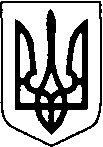 ЛУЦЬКА РАЙОННА ДЕРЖАВНА АДМІНІСТРАЦІЯВОЛИНСЬКОЇ ОБЛАСТІЛУЦЬКА РАЙОННА ВІЙСЬКОВА АДМІНІСТРАЦІЯВОЛИНСЬКОЇ ОБЛАСТІЛУЦЬКА РАЙОННА ДЕРЖАВНА АДМІНІСТРАЦІЯВОЛИНСЬКОЇ ОБЛАСТІЛУЦЬКА РАЙОННА ВІЙСЬКОВА АДМІНІСТРАЦІЯВОЛИНСЬКОЇ ОБЛАСТІЛУЦЬКА РАЙОННА ДЕРЖАВНА АДМІНІСТРАЦІЯВОЛИНСЬКОЇ ОБЛАСТІЛУЦЬКА РАЙОННА ВІЙСЬКОВА АДМІНІСТРАЦІЯВОЛИНСЬКОЇ ОБЛАСТІНАКАЗНАКАЗНАКАЗ